06.10. 22Курсы повышения квалификации «Запуск речи у неговорящих детей. Специфика  организации и проведения логопедической работы»Тема занятия: «Речевой онтогенез от рождения до 3-х лет»Цель: изучить нормы развития речи ребенка от рождения до 3 лет; отработать практические навыки преодоление речевого, моторного, двигательного, фонематического нарушения при проведении логоритмики на коррекционных занятих.Участники курсов: студенты, педагоги.Специальность 44.02.01 «Дошкольное образование»Преподаватель: Рубилкина Раиса Алексеевна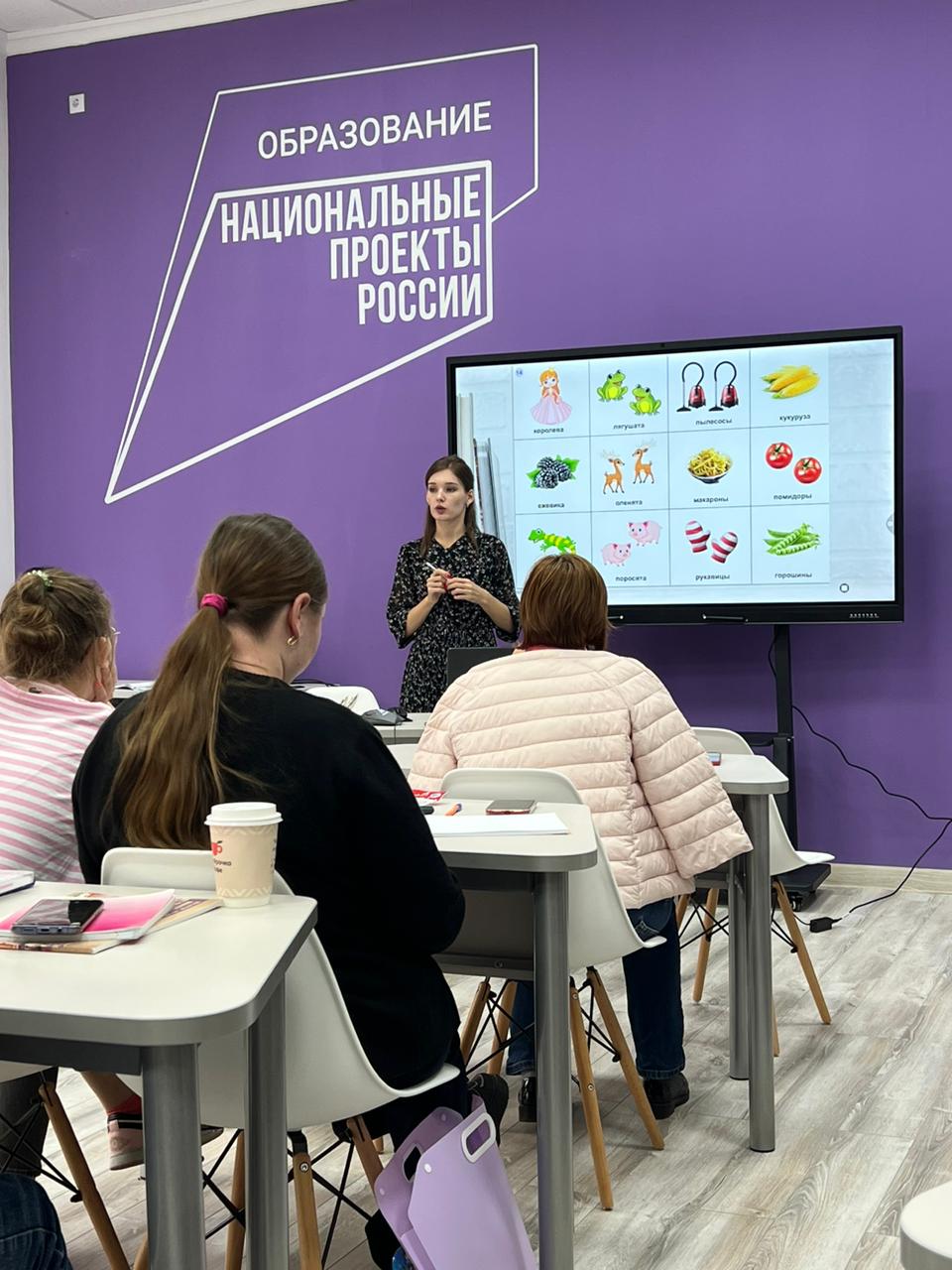 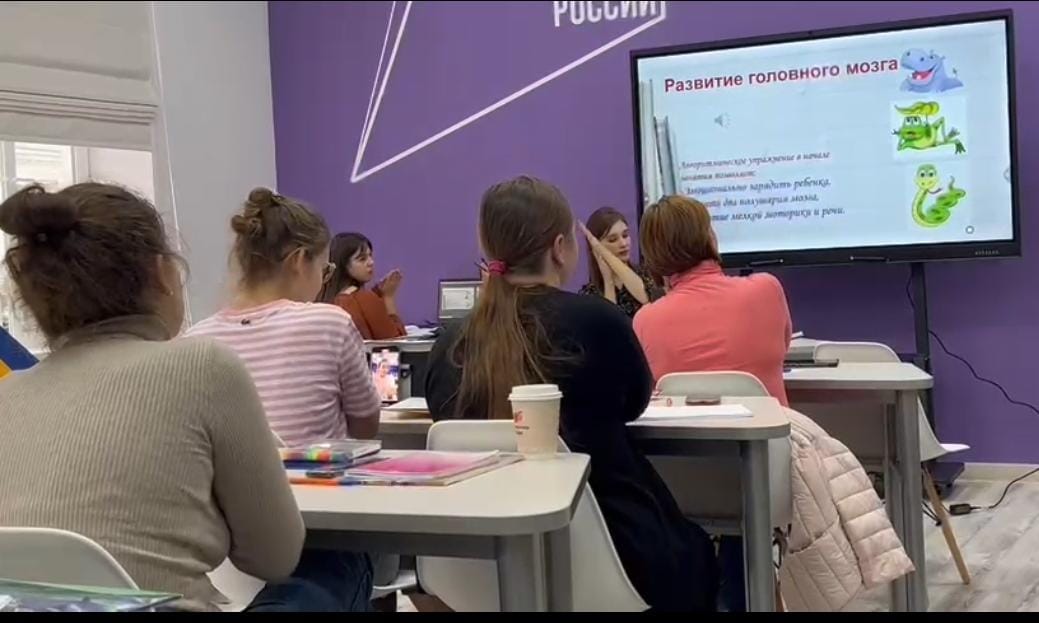 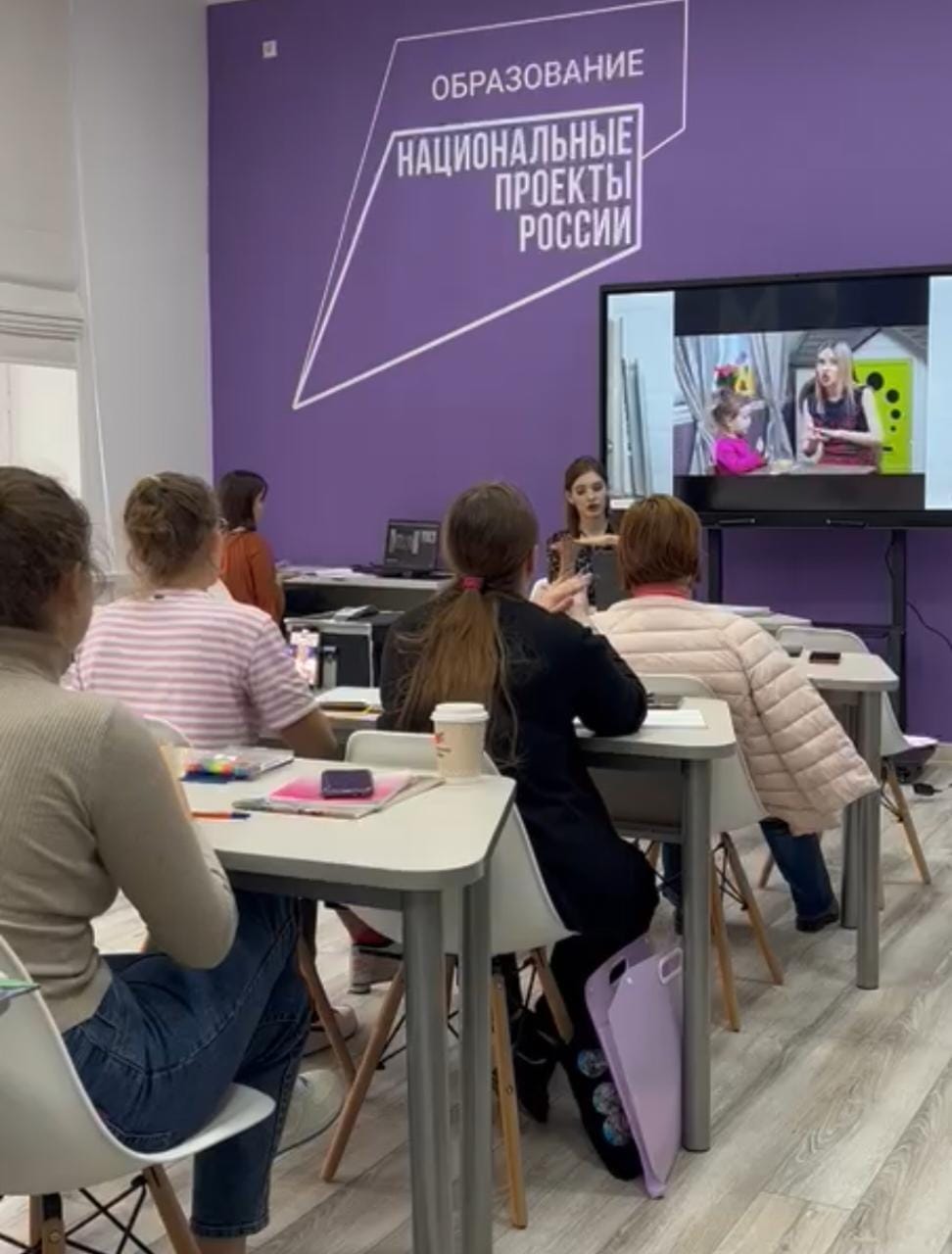 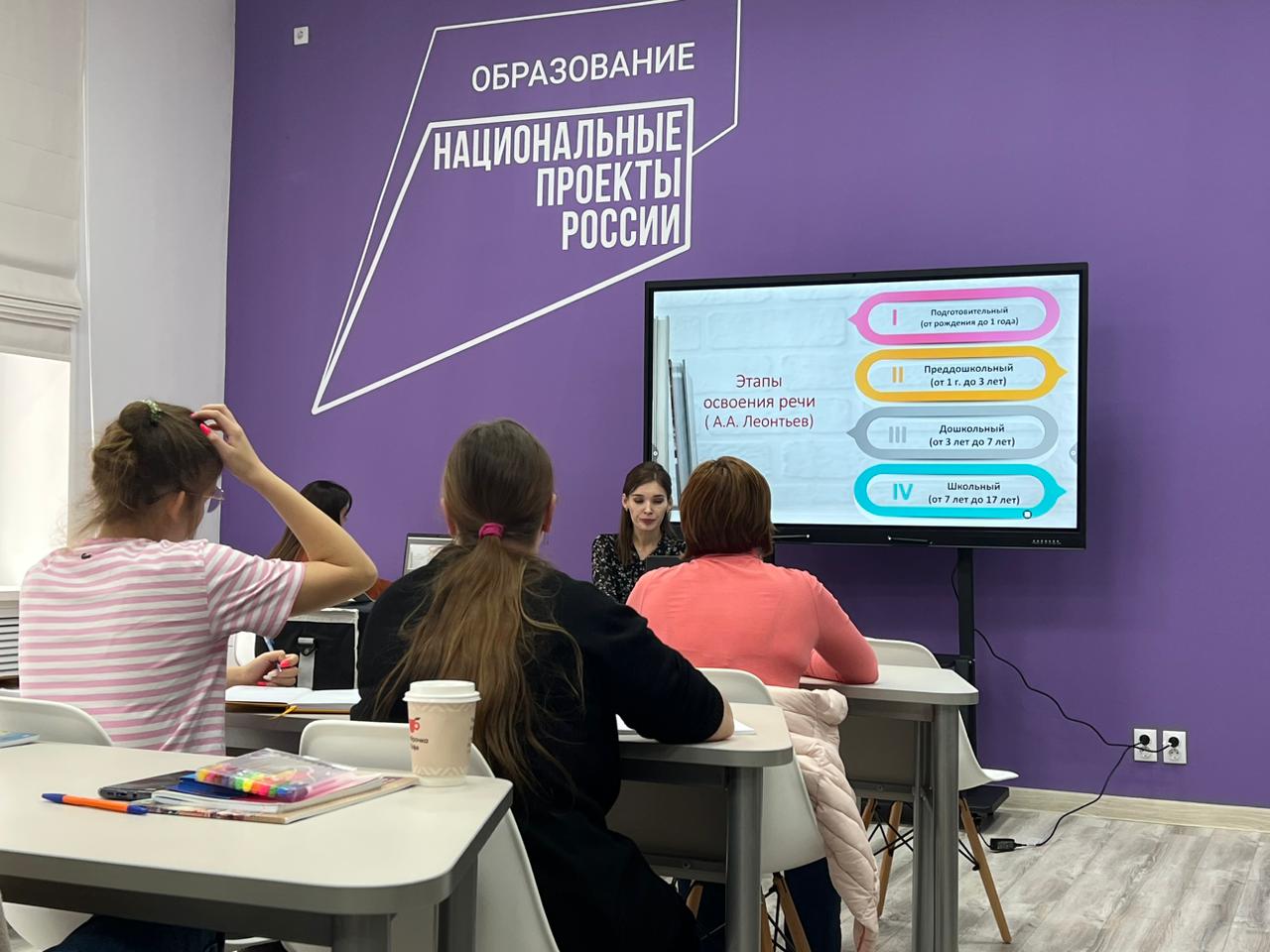 